Zrenjanin: 10.03.2016.Del. broj:  13 – 406                                						         OBAVEŠTENJEO ZAKLJUČENOM UGOVORU1.Naručilac: OPŠTA BOLNICA “Đorđe Joanović” Zrenjanin, dr Vase Savića broj 5, Zrenjanin                                     www.bolnica.org.rs2. Redni  broj nabavke: JN 23/2015 (Otvoreni postupak)3. Predmet javne nabavke: Dobra - Gel kartice sa inkorporiranim serumima, reagensi i materijal za serološku obradu krvi na poluautomatskoj opremi (DiaMed – ID Micro typing system – SAXO ID Reader i SWING TWIN Sampler) Naziv i oznaka  iz opšteg rečnika nabavke: Reagensi za određivanje krvne grupe -  33696100    Ugovorena vrednost: 4.260.034,00 dinara bez PDV, odnosno 5.112.040,80 dinara sa PDV.    Kriterijum za dodelu ugovora:  Najniža ponuđena cena.   Broj primljenih ponuda: 1   Najviša i najniža ponuđena cena:    najviša ponuđena cena: 4.260.034,00 dinara bez PDV-a, odnosno 5.112.040,80 dinara sa PDV   najniža ponuđena cena:4.260.034,00 dinara bez PDV-a, odnosno 5.112.040,80 dinara sa PDV    Najviša i najniža ponuđena cena kod prihvatljivih ponuda:   najviša ponuđena cena: 4.260.034,00 dinara bez PDV-a, odnosno 5.112.040,80 dinara sa PDV    najniža ponuđena cena: 4.260.034,00 dinara bez PDV-a, odnosno 5.112.040,80 dinara sa PDV  Datum donošenja Odluke o dodeli ugovora: 23.11.2015.. godine  Datum zaključenja ugovora: 07.12.2015. godine  Osnovni podaci o dobavljaču:»DIAHEM GRAMIM« d.o.o.  – Beograd, Durmitorska 4, koga  zastupa Andrej GavrilovićŠifra delatnosti:	4690			Matični broj:     	06701159PIB broj:            	100182573Tekući račun:     	170-30019939000-48 Unicredit bankaTel/fax:	                        011-2668676E-mail:			m.pavlovic@diahem.comPeriod važenja ugovora:  12 meseci     				KOMISIJA ZA JN 23/2015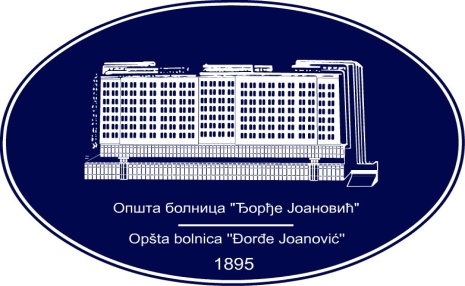 REPUBLIKA SRBIJA - AP VOJVODINAOPŠTA BOLNICA “Đorđe Joanović”Zrenjanin, ul. Dr Vase Savića br. 5Tel: (023) 536-930; centrala 513-200; lokal 3204Fax: (023) 564-104PIB 105539565    matični broj: 08887535Žiro račun kod Uprave za javna plaćanja 840-17661-10E-mail: bolnicazr@ptt.rs        www.bolnica.org.rs